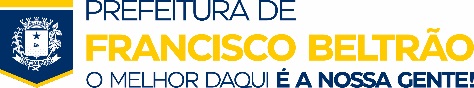 SECRETARIA MUNICIPAL DE SAÚDEDEPARTAMENTO DE VIGILÂNCIA EM SAÚDETERMO DE COMPROVAÇÃO DE TRABALHOEu, _______________________________________________, portador do CPF Nº ______________________________, declaro para todos os fins de direito que trabalho como: _________________________________________, no estabelecimento:Nome do estabelecimento: ___________________________________________Endereço: ________________________________________________________Telefone: ______________________ CNPJ ______________________________________________________________________Assinatura do responsável pelo estabelecimentoPara Cuidador de Idosos:Nome do Contratante: ______________________________________________CPF ou CNPJ: ____________________________ Fone: ___________________Confirmo e assumo inteira responsabilidade pelas informações prestadas na presente data:Francisco Beltrão, ____/____/2021.______________________________________________________Assinatura do Vacinado